AXIOLOGIA – Teoria dos ValoresAXIOLOGIA – Teoria dos ValoresAXIOLOGIA – Teoria dos ValoresAXIOLOGIA – Teoria dos ValoresProtagonismo da Consciência
Libertar-se. Do Pensamento, ou da Consciência?“Conhece-te a Ti Mesmo e conhecerás o Universo” Sócrates“A culpa é minha e eu a coloco em quem eu quiser”   Homer Simpson/Matt GroeningO que é o Significado em sua Origem? Psicoterapia/Meditação - Observar Pensamentos“Felicidade é a consciência da harmonia.  Infelicidade é a consciência da desarmonia”  Huberto Rohden“Não posso mais viver comigo (meus pensamentos).  Então, eu sou um, ou sou dois?”  Eckhart Tolle, O Poder do Agora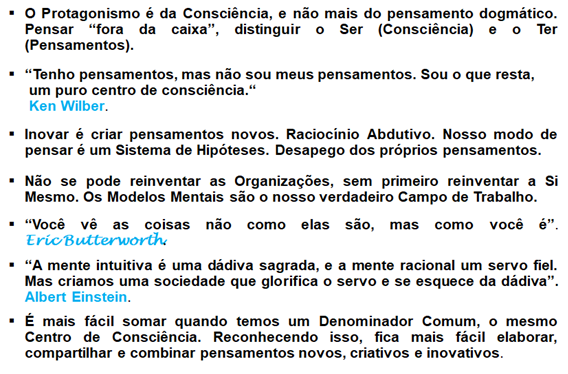 